Grille de points carrée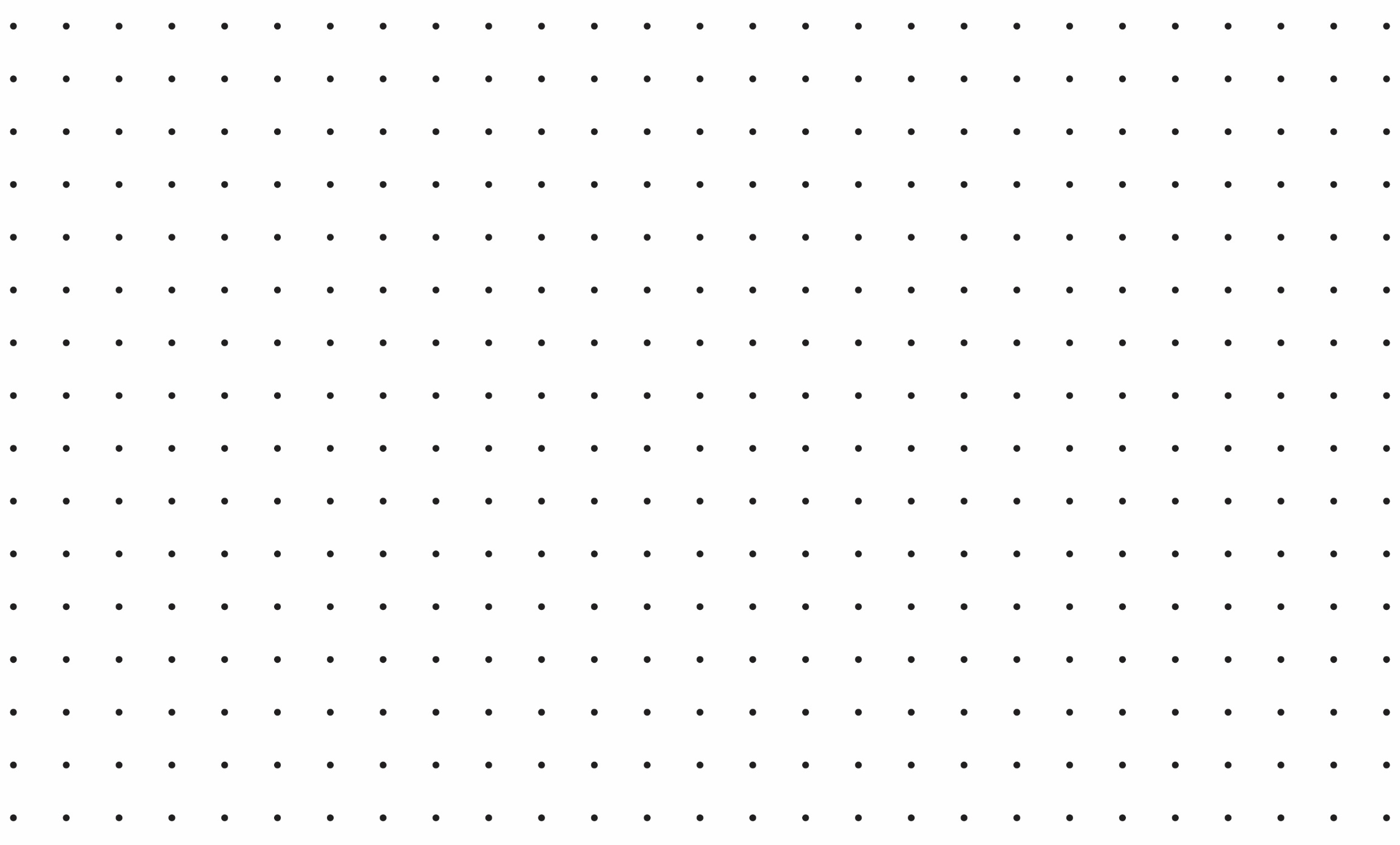 